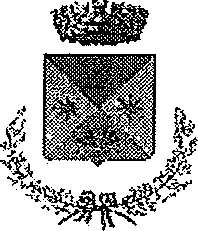 Prot.	del___________Il sottoscritto/a________________________                COMUNE DI BELLIZZI           PROVINCIA DI SALERNO      Area Pubblica Istrunato/a  a	il	C.F.	 		residente a	via    	tel.	cell.    	 avvalendosi della facoltà stabilita dall’art. 46 del D.P.R. n. 445/2010, consapevole delle pene previste dall’art. 76 del succitato Decreto e della decadenza dei      benefici in caso di dichiarazioni mendaci non veritiere, a norma dell’art. 75 stesso Decreto, sotto la propria responsabilità,                                                                                         DICHIARAdi essere	 genitore	  tutore esercente la patria potestà sul/i minore/i sotto elencato/iCognome e nome del minore	 	 normo dotato	 diversamente abilenato/a ail	C.F.	 	che frequenterà la scuola	classe	sez.	a.s.   	Cognome e nome del minore	 	 normodotato	 diversamente abilenato/a a	it	C.F.	 	che frequenterà la scuola	classe	sez.	a.s.    	Cognome e nome del minore	 	 normodotato	 diversamente abilenato/a a	il	C.F.   	che frequenterà la scuola	classe	sez.   a.s.    	di essere a conoscenza che:il ticket mensile è di € 15,00 omnicomprensive per ciascun figlio trasportato, per n. 8 mesi da ottobre2021 a maggio 2022;il pagamento dell’abbonamento annuale di € 120,00 può essere formalizzato in n. 3 rate con scadenza: 31 ottobre 2021 - 31 gennaio 2022- 31 marzo 2022, oppure in un’unica rata, e deve essere effettuato tramite la procedura pagoPA disponibile sul sito istituzionale dell’Ente: www.comune.bellizzi.sa.it alla sezione “Servizi on line”, seguendo le indicazioni dell’apposito video informativo;è esclusa ogni forma di rimborso;vanno consegnate n. 2 fotografie formato tessera dell’alunno che usufruisce del servizio trasporto;CHIEDEper l’anno scolastico in corso il servizio di trasporto scolastico comunale                       DICHIARA,altresì, sotto la propria responsabilità di consegnare il/la bambino/a all’autista alla fermata di via/piazza     	 di riprendere il/la bambino/a all’autista alla fermata di via/piazza      ______________	 di autorizzare l’autista a lasciare il bambino, anche in assenza del/la sottoscritto/a, alla fermata di via/piazza ____________ 	     di autorizzare il Comune e per esso la ditta affidataria del servizio, ad utilizzare il cellulare e il telefono sopra riportati per comunicazioni inerenti il trasporto scolastico    di impegnarsi a comunicare tempestivamente all’Ufficio Pubblica Istruzione, eventuali variazioni e/o rinuncia del servizio.Data	 		Firma	 	ll/la sottoscritto/a, ai sensi del D.Lgs n. 196 del 30/06/2013, “codice in materia dei dati personali”, autorizza il Comune di Bellizzi al trattamento dei dati sopra riportati e dichiara di essere informato dei diritti di cui all’art. 7 del summenzionato D.Lgs n. 196/2003.Data	 		Firma	 	                                                                                Codice Fiscale e Partita IVA: 0261 5970650 Tel. 0828.358011 –pec protocollogenerale@pec.comune.bellizzi.sa.itCOMUNE DI BELLIZZI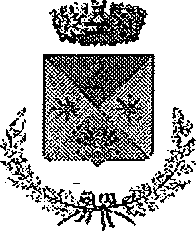 PROVINCIA DI SALERNOArea Pubblica lstruzioneNOTA INFORMATIVAÈ’ un servizio rivolto agli alunni residenti nel Comune di Bellizzi, frequentanti le scuole primarie e secondarie dì 1 ° grado presenti nel Comune di Bellizzi e atto a garantire il trasporto scolastico. Il servizio è concesso in gestione alla Società in house “Cooperazione & Rinascita srl” ed è rivolto a coloro che abitano nelle periferie della città e si trovano nell’impossibilità di essere accompagnati dai propri familiari. L’abbonamento annuale copre n. 8 mesi, mentre i giorni del mese di giugno 2022 sono garantiti in maniera gratuita.Per far si che la richiesta venga accolta, si dovrà allegare:copia di un documento di riconoscimento in corso di validitàn. 2 fotografie formato tessera dell’alunno che usufruisce del servizio trasportoSi rende noto che l’Amministrazione adotta tutte le misure necessarie a garantire che il trattamento dei dati personali si svolga nel rispetto dei diritti e delle libertà fondamentali, nonché della dignità dell’interessato, con particolare riferimento alla riservatezza, all’identità personale e al diritto alla protezione dei dati personali, ai sensi del D. Lgs. n. 196 del 30 giugno 2003 (Codice in materia di protezione dei dati personali).Ai sensi dell’art. 7 del citato decreto, l’interessato, in particolare, ha diritto di ottenere conferma dell’esistenza o meno di dati personali che lo riguardano, l’indicazione delle finalità e modalità del trattamento, nonché l’aggiornamento, l’integrazione e la cancellazione dei dati.                                                                                            Codice Fiscale e Partita IVA: 0261 5970650 Tel. 0828.358011 –pec protocollogenerale@pec.comune.bellizzi.sa.it